                      Guía Formativa N° 1 C. Naturales  2º Año Básico Unidad INombre: 			           		  _________________ Fecha:           de                            del  2020Objetivo de Aprendizaje: Identificar la ubicación y comprender partes del cuerpo que son fundamentales.           Órganos de nuestro cuerpo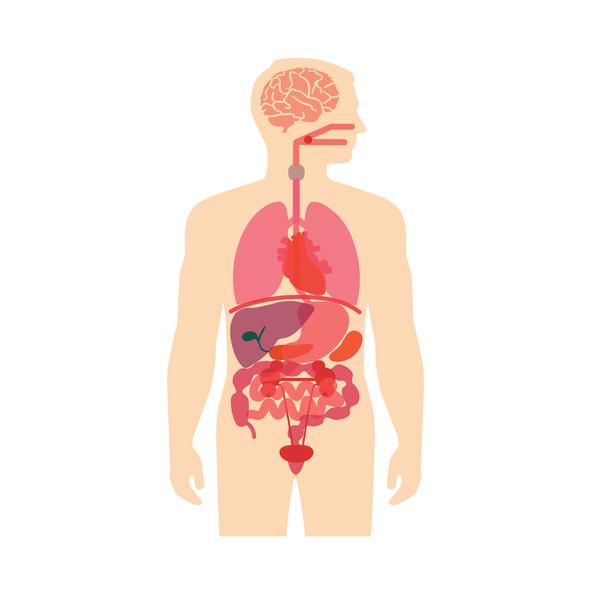 1.- Une con una línea el órgano interno de nuestro cuerpo, con el nombre que le corresponde: Habilidad: Identificar.  4 puntos.  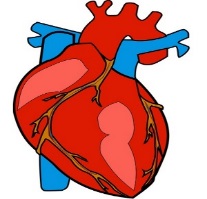 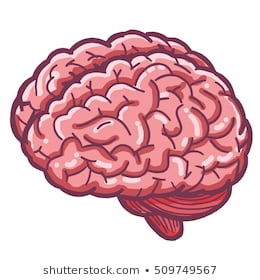 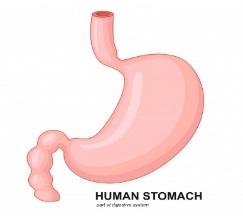 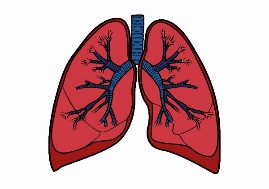 2.- Escribe el órgano interno al cual se describe en cada recuadro: Habilidad: Comprender y analizar.  4 puntos  3.- Dibuja el órgano que se describe en cada situación: Habilidad: Análisis.  4 puntos  4.- Recorta la figura humana y pégala en tu cuaderno, luego recorta los órganos internos y ubícalos donde corresponda en la figura humana. (si no puedes imprimir, con ayuda de un adulto, dibújalo en tu cuaderno de la asignatura)    Habilidad: Seleccionar y analizar.  4 puntos  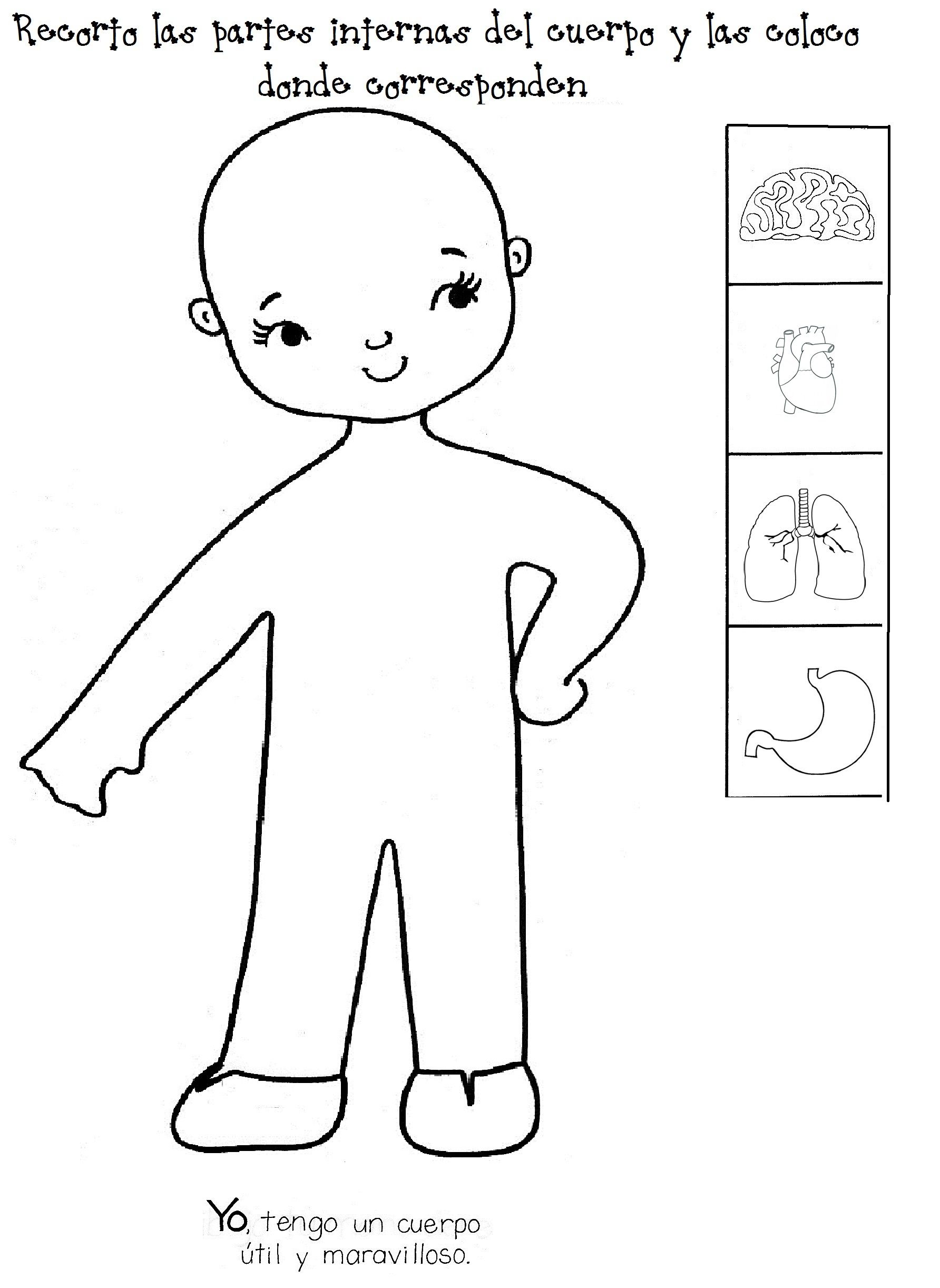 *Esta guía tiene un 60% de exigencia”                          L : 60 a 100% de logro                        NL: menos del 60% de logroPuntaje ObtenidoLNLInstrucciones para los/las estudiantes: Lee atentamente cada pregunta y responde en el espacio dado/ o selecciona respuesta según corresponda.Si tienes alguna, consulta en el Texto de la asignatura (o digital en www.curriculum línea.cl.Continúa revisando la página del Colegio para que continúes desarrollando nuevas actividades y revises tus avances. Imprima la guía y pégala en el cuaderno de c. naturales (verde), envía foto de todo lo realizado,  para monitorear y evaluar. Al siguiente correo:  utp.icalderon2019@gmail.com                            Las actividades que se envían con fotos o vía online, deben ir con nombre completo del alumno, curso y fecha. Si no puedes imprimir contesta la guía en el cuaderno. ESTE ES UN ENLACE PARA  COMPLEMENTAR LA GUÍA. https://www.youtube.com/watch?v=S3jJj68dBxw   O   https://www.youtube.com/watch?v=KYUQ-kySe2E